TRIVSELREGLERför Bostadsrättsföreningen KUMLET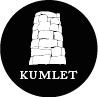 En förutsättning för att vi som bor på KUMLET ska känna gemenskap, delaktighet och trivsel, är att vi har ett gemensamt förhållningssätt, visar hänsyn och för en dialog med varandra. Om alla bidrar till en bra grannsämja och att vårda våra hus och ytor så slipper vi även onödiga kostnader och underhåll.Gemensamma utrymmen och utemiljöTillsammans ansvarar vi för entré, trapphus, cykelrum, teknikrum och övriga gemensamma ytor. Det är därför viktigt att vi förvarar våra tillhörigheter i de utrymmen som har tilldelats oss och låter övriga utrymmen vara fria. 
För att värna om alla medlemmars intressen och en enhetlig boendemiljö samordnar och tar föreningens styrelsebeslut om gemensamma utrymmen och den gemensamma utemiljön. Alla medlemmar är välkomna att lämna förslag på till exempel projekt och planteringar.Styrelsen meddelar i god tid, datum för gemensamma arbetsdagar inför vår och höst.Utrymmen under trapphus används efter överenskommelse av boende i respektive hus. Cykelrummet disponeras med en cykel per familjemedlem o lägenhet. Placera cyklarna så de inte tar för stor yta. Till varje lägenhet finns ett förvaringsfack. ATT TÄNKA PÅ:Trivselreglerna gäller även familjemedlemmar, gäster, inneboende, andrahandshyresgäster och hantverkare som utför arbete åt Dig i lägenheten.
Husens sköna öppna ytor med utsikt mot havet, klipporna och gården innebär insyn till våra privata miljöer. Visa därför hänsyn när Du väljer dina vägar.Meddela gärna grannar eller styrelsen om Du är bortrest under en längre tid.Ditt golv är grannens tak. Ljud fortplantar sig både uppåt och nedåt.Tala gärna om i förväg när Du ska göra reparationsarbeten, ha fest eller andra aktiviteter som kan vara störande.Grilla på egen uteplats eller på klipporna vid pallkragarna. Föreningen föredrar el tändare för att undvika öppen låga. Var varsam med att under sommarhalvåret slänga illaluktande sopor. Vik ihop kompostpåsen och packa inte sopor ända upp till kanten. Sophämtning sker på tisdagar. Sätt gärna påsar i alla soptunnor om det är tomt. Soppåsar finns i förvaringsskåpet till vänster om soptunnorna.Du tar själv ansvar för dina grovsopor och din källsortering. Wellpapp och frigolit läggs ej i föreningens sopkärl utan i sopkärl avsedda för källsortering.Vid vinterväglag tar medlemmarna gemensamt ansvar för säkerhet och framkomlighet genom att skotta, sopa och sanda framför entréer och trapphus.Mata inte till exempel fåglar nära husen.Av säkerhetsskäl placera saker innanför balkongräcket som till exempel balkonglådor.Använd trapphuset på övervåningen när Du piskar/dammar mattor. Föreningen välkomnar husdjur. Djurägaren ansvarar för sina husdjur och ska ha tillsyn över djuren. I tillsynen ingår att plocka upp latrin och förebygga otrivsel.2023-05-29 beslutade medlemmarna och styrelsen att godkänna trivselreglerna. Trivselreglerna ses över årligen i samband med årsstämman. Utöver reglerna så gäller föreningens stadgar. 
